嘉義縣東石鄉龍崗國小食農教育成效表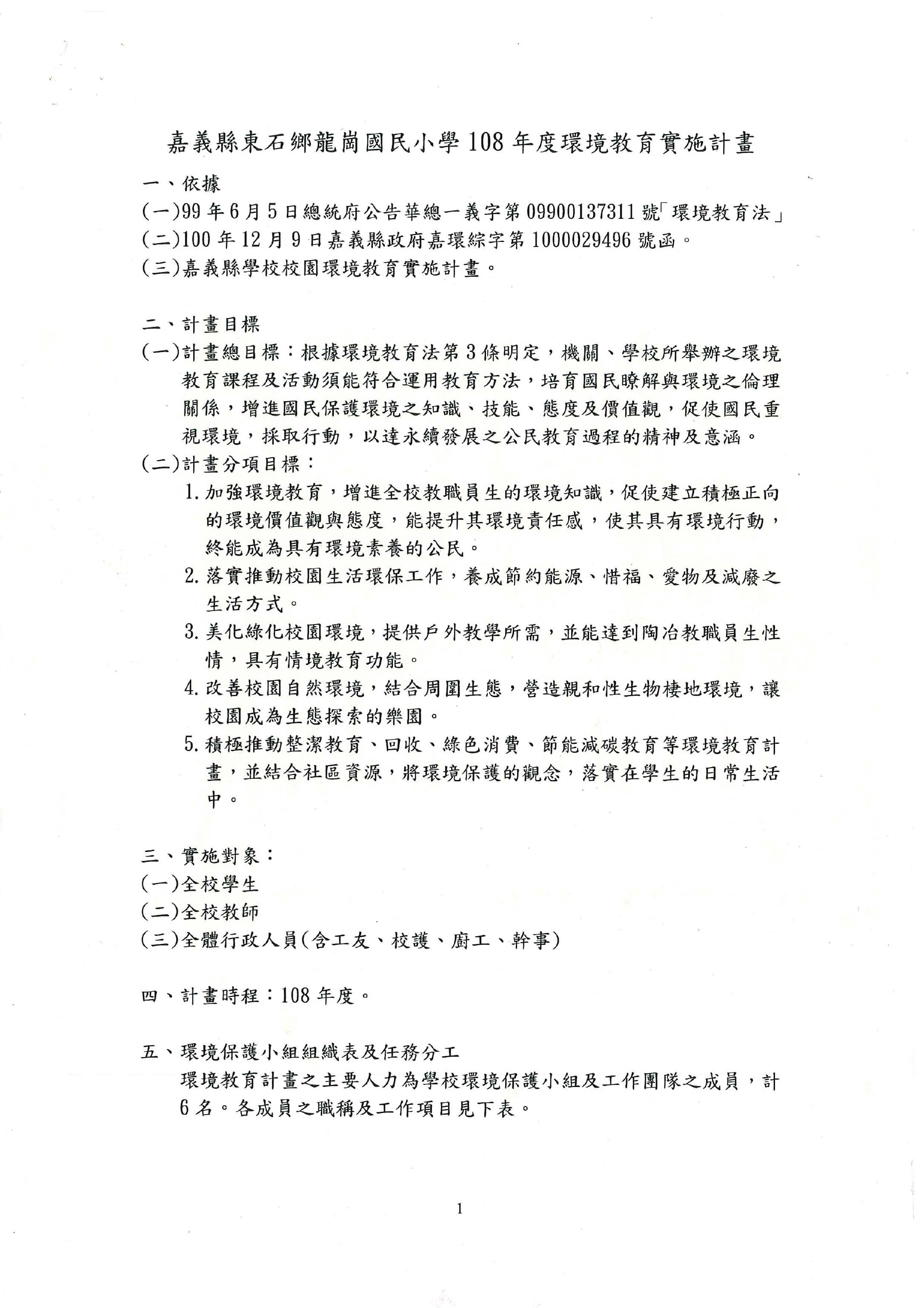 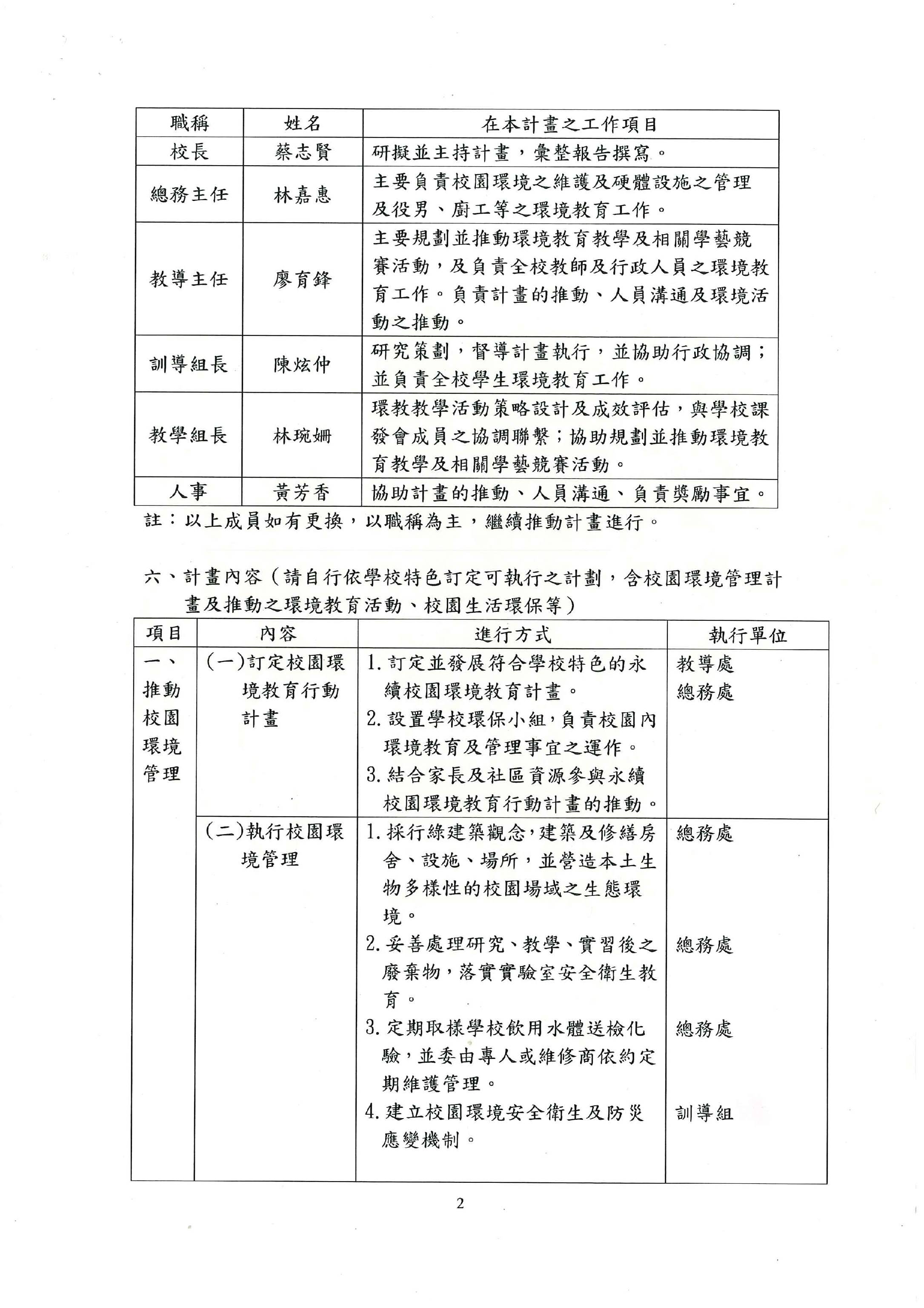 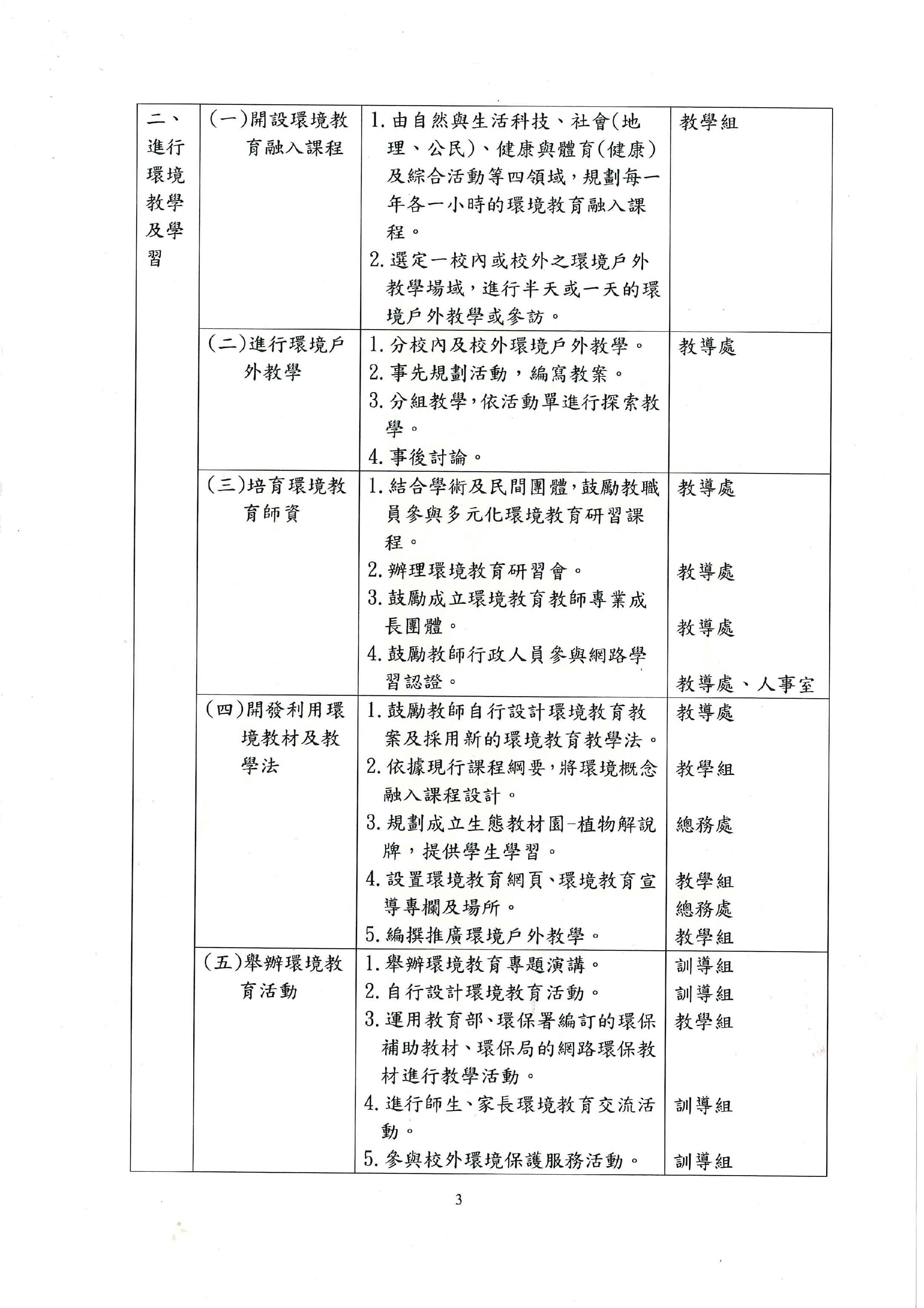 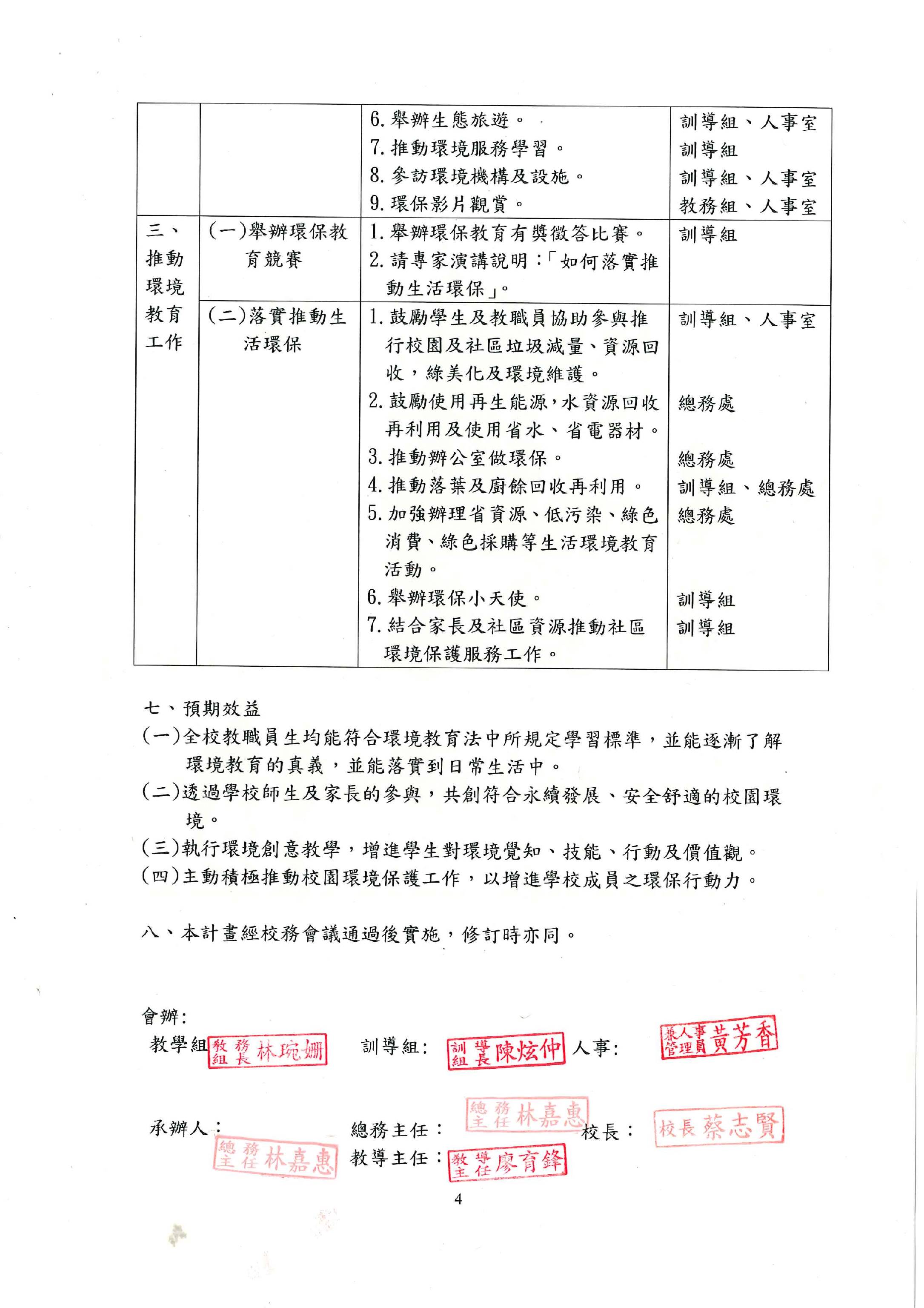 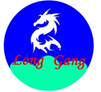 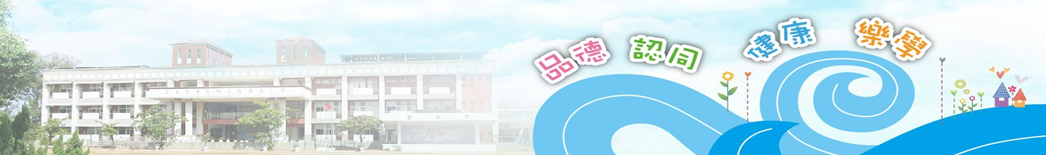 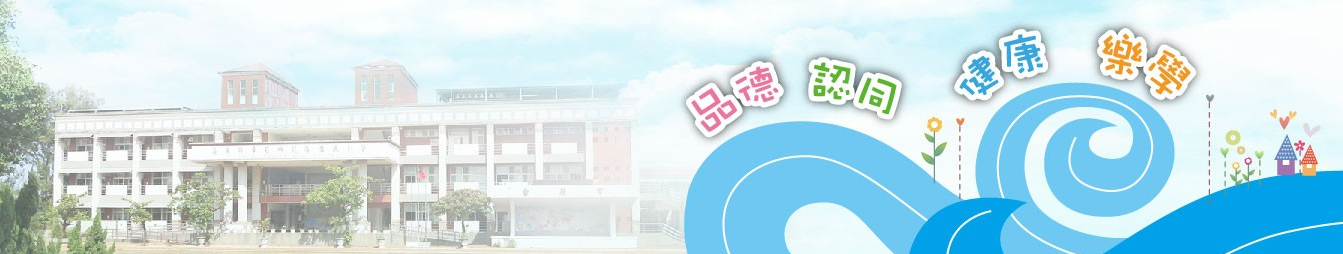 活動名稱大家來種菜辦理單位辦理單位總務處參與對象全校師生時間地點時間地點開心農場辦理內容訂定校園環境教育行動計畫。執行食農教育。訂定校園環境教育行動計畫。執行食農教育。訂定校園環境教育行動計畫。執行食農教育。訂定校園環境教育行動計畫。執行食農教育。辦理成效透過接觸泥土，培養學生愛鄉，愛土的情懷。實際種植蔬菜，體驗食農的精髓。透過接觸泥土，培養學生愛鄉，愛土的情懷。實際種植蔬菜，體驗食農的精髓。透過接觸泥土，培養學生愛鄉，愛土的情懷。實際種植蔬菜，體驗食農的精髓。透過接觸泥土，培養學生愛鄉，愛土的情懷。實際種植蔬菜，體驗食農的精髓。             活動照片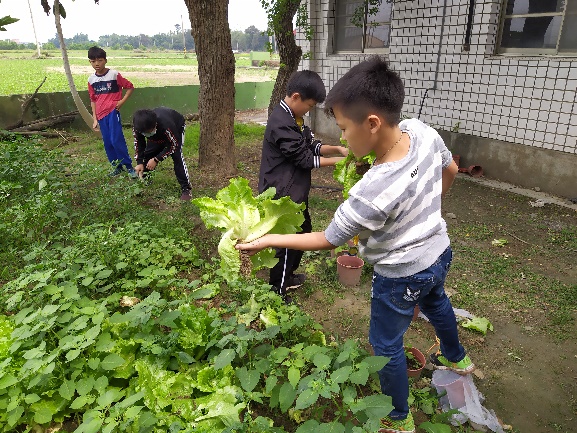 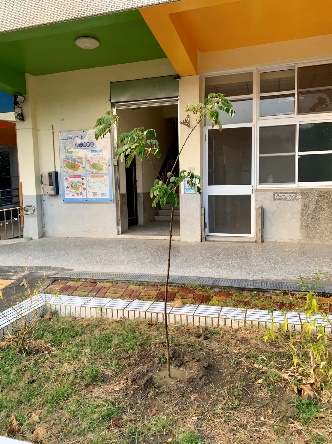              活動照片活動說明：到社區參訪農家種菜過程並體驗。活動說明：到社區參訪農家種菜過程並體驗。 活動說明：一年一樹種樹活動，建置生物多樣性的校園場域。 活動說明：一年一樹種樹活動，建置生物多樣性的校園場域。             活動照片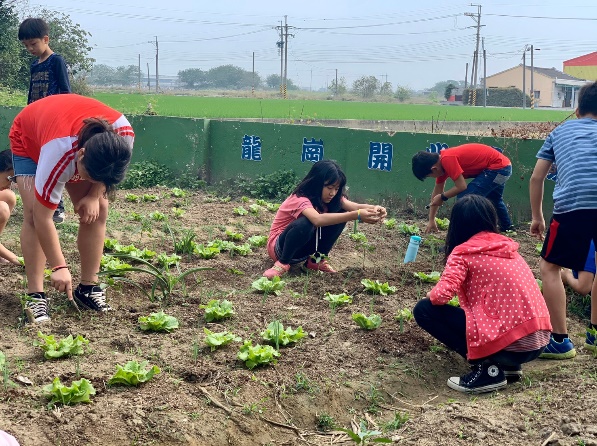 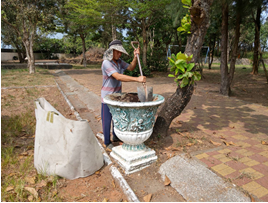              活動照片 活動說明：校園建置開心農場，營造生態環境場域。 活動說明：校園建置開心農場，營造生態環境場域。 活動說明：每年檢視校園環境，落實環境綠美化，以提升境教之成效。 活動說明：每年檢視校園環境，落實環境綠美化，以提升境教之成效。